	INSTITUTIONEN FÖR BIOMEDICIN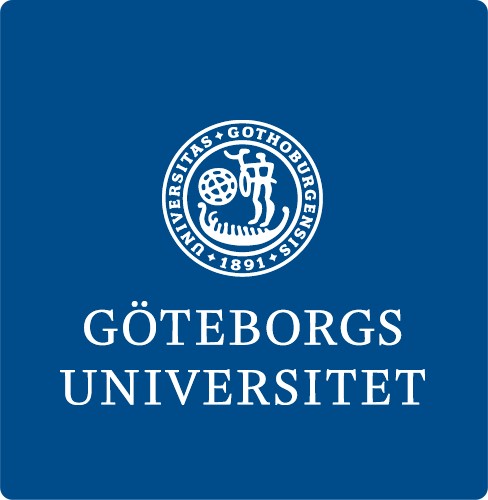 BMA124    Histopatologisk visualiseringsmetodik för ljusmikroskopi, 7,5 högskolepoängHistopathological visualization methods for light microscopy, 7.5 credits Avancerad nivå / Second CycleFastställandeKursplanen är fastställd av Institutionen för biomedicin 2020-02-05 att gälla från och med 2020-08-31, höstterminen 2020.Utbildningsområde: Medicinskt 100 %Ansvarig institution: Institutionen för biomedicinInplaceringKursen ges som fristående kurs.  Huvudområde	FördjupningBiomedicinsk laboratorievetenskap	A1N, Avancerad nivå, har endast kurs/er på grundnivå som förkunskapskravFörkunskapskravBiomedicinsk analytikerexamen eller motsvarande. Dessutom språkkunskaper motsvarande Svenska B/3 och Engelska A5. LärandemålEfter godkänd kurs ska studenten kunna: Kunskap och förståelseredogöra för de fysikaliska och kemiska mekanismer som ligger till grund för en adekvat morfologisk bild i ljusmikroskop, beskriva hur man använder sig av olika fixeringsmetoder och olika fixativ, 2/3redogöra för funktionerna av de ingående momenten vid histokemiska och immunhistokemiska metoder, beskriva utseende och uppbyggnad av kroppens olika celler och vävnader,  Färdigheter och förmågaidentifiera avvikelser som beror på felaktig fixering, preparering och färgning, Värderingsförmåga och förhållningssättkritiskt granska och diskutera litteratur och artiklar inom histokemi och immunhistokemi metoder, tolka och reflektera kring utförd visualiseringmetod med ljusmikroskopi, välja advekvat metod för den aktuella frågeställningen. Innehållstudier i uppbyggnad och utseende av kroppens olika vävnader fixering och preparering av human vävnad för histokemiska och immunhistokemiska visualiseringsmetoder ljusmikroskopets uppbyggnad, funktion och inställning Former för undervisningKursen utgörs av föreläsningar, seminarier, studiebesök, laborationer samt arbete i grupp. Undervisningsspråk: svenskaFormer för bedömningExamination sker genom ett seminarium då en egen uppgift inom visualiseringsteknik redovisas muntligt och skriftligt. Kursen examineras även genom en skriftlig salstentamen. För att bli godkänd på kursen krävs att studenten därutöver: deltar vid laborationerlämnar in en skriftlig uppgift per veckaopponerar på en annan students uppgift vid seminarietEj godkända obligatoriska moment tas igen enligt anvisningar från kursansvarig lärare. BMA124    Histopatologisk visualiseringsmetodik för ljusmikroskopi, 7,5 högskolepoäng / Histopathological visualization methods for light microscopy, 7.5 creditsAvancerad nivå / Second Cycle3/3Om student, som utan godkänt resultat har genomgått två prov för en kurs eller en del av en kurs, har rätt att få en annan examinator utsedd, om inte särskilda skäl talar mot det (HF 6 kap § 22). En sådan begäran ska inlämnas skriftligt till kursansvarig institution. I det fall en kurs har upphört eller genomgått större förändringar ska student garanteras tillgång till minst tre provtillfällen (inklusive ordinarie examinationstillfälle) under en tid av åtminstone ett år med utgångspunkt i kursens tidigare uppläggning. Detta får inte strida mot HF 6 kap 21 §.  BetygPå kursen ges något av betygen Väl godkänd (VG), Godkänd (G) och Underkänd (U). För att bli godkänd på kursen krävs betyget Godkänt (G) på både seminariet och den skriftliga salstentan samt att de övriga obligatoriska delarna är uppfyllda. För betyg Väl godkänd (VG) på kursen, krävs betyget VG på både den skriftliga individuella tentan och seminariet samt att de övriga obligatoriska delarna är uppfyllda. KursvärderingKursvärdering sker med hjälp av en anonym nätbaserad enkät. Kursansvarig lärare sammanställer analys av kursvärdering och ger förslag till utveckling av kursen. Analys och förslag återkopplas till studenterna och publiceras på plattformen samt återkopplas till studenterna i samband med nästa kursomgång. ÖvrigtI kursen används en virtuell lärplattform (Canvas) för digital kommunikation mellan lärare och studenter samt mellan studenter. Därför krävs tillgång till dator och Internet. Mellan lektionerna ska studenterna skicka in uppgifter i den virtuella lärplattformen. BMA124    Histopatologisk visualiseringsmetodik för ljusmikroskopi, 7,5 högskolepoäng / Histopathological visualization methods for light microscopy, 7.5 creditsAvancerad nivå / Second Cycle